ADIAMENTO DO RESULTADO DA ANÁLISE DOS RECURSOS E DO RESULTADO FINAL DA CHAMADA PÚBLICA PARA REDISTRIBUIÇÃO DE DOCENTE DO MAGISTÉRIO DO ENSINO BÁSICO, TÉCNICO E TECNOLÓGICO NA ÁREA DE GEOGRAFIAA Comissão constituída para examinar o processo de redistribuição de docente do magistério do Ensino Básico, Técnico e Tecnológico na área de Geografia, adia o resultado da análise dos recursos para o dia 21/06/2019 e o resultado final para o dia 24/06/2019.Bananeiras, 17/06/2019.Amanda Christinne Nascimento MarquesJosineide da Silva BezerraPaulo Fernandes Rosa SobrinhoSérgio Murilo Ribeiro ChavesComissão Examinadora – Portaria DCBS/CCHSA/UFPB nº 04/2019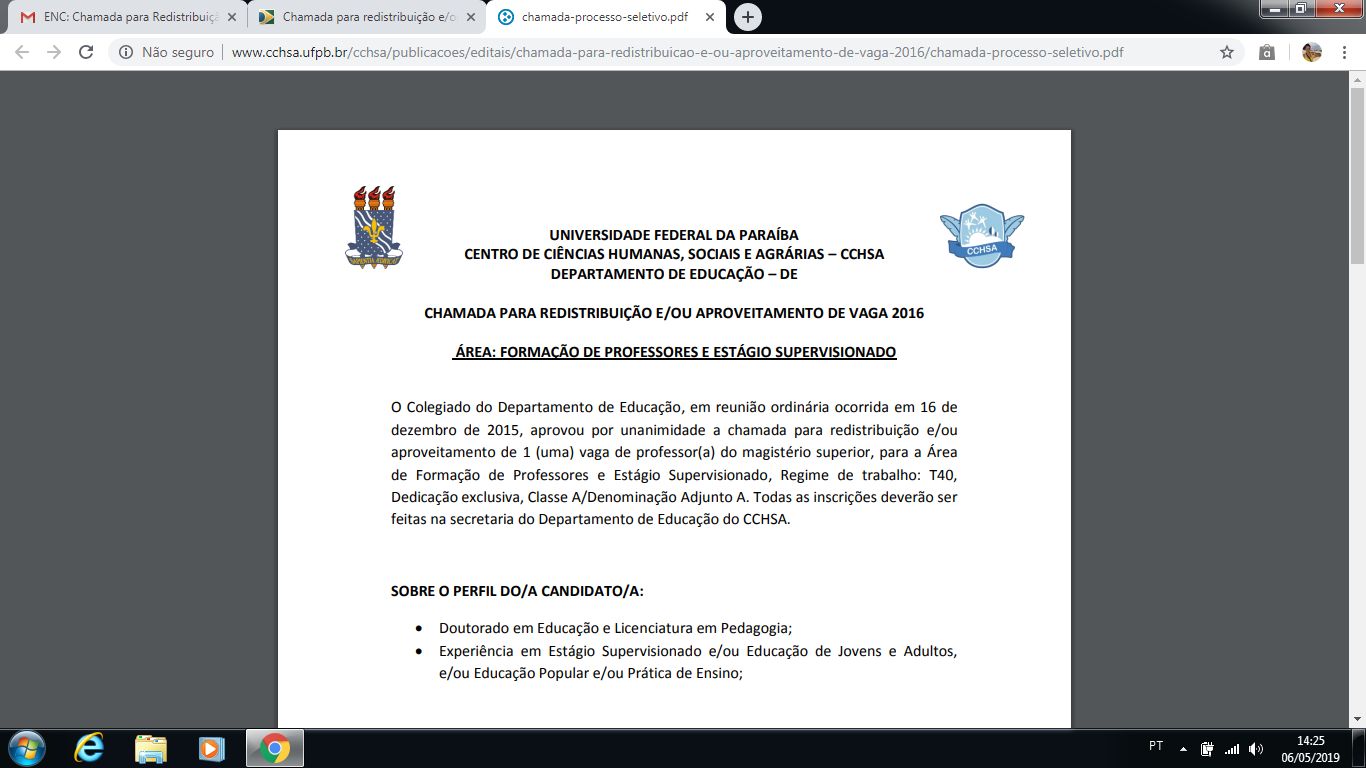 UNIVERSIDADE FEDERAL DA PARAÍBACENTRO DE CIÊNCIAS HUMANAS, SOCIAIS E AGRÁRIASDEPARTAMENTO DE CIÊNCIAS BÁSICAS E SOCIAIS